Семинар-презентация кантона Тичино (Швейцария)30 сентября 2013г.Конгресс-центр ТПП РФ: Москва, Ильинка,6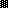 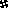 